Objednatel: Základní škola, Praha 10, Brigádníků 14/510Brigádníků 510/1410000 Praha 10Czech RepublicIČO: 47611898DIČ: CZ47611898Dodavatel:

MY DVA corporation s.r.o. 
Osadní 1053/28170 00 Praha 7C 274602 vedená u Městského soudu v PrazeIČO: 06013902DIČ: CZ06013902 Objednávka č. 70P191634						              				V Praze dne 29.1.2020Na základě předešlé cenové poptávky u Vás objednáváme následující: název položky / množství / jednotková cena bez DPHBTTS16086 Stůl konferenční lichoběžníkový, kat. S / 11 ks / á 2.986,75 KčJIV-ZSB-01 Taburetka na kolečkách / 19 ks / á 2.303,00 KčFCDG5823 Skříňka kombinovaná / 4 ks / á 8.592,00 KčFCO58 Skříňka otevřená / 1ks / á 3.153,00 KčLABF02 Katedra s uzamykatelnou skříňkou / 1ks / á 6.666,00 KčLABA07 Větrací mřížka v zádech skříňky / 1ks / á 194,25 KčXSCH01 Skříň na chemikálie / 1ks / á 6.706,50 KčDoprava / 1ks / á 5.000,00 KčMontáž / 1ks / á 3.000,00 KčZakázka je v celkové hodnotě 164.195,79 Kč včetně DPH. Poskytnutá dodávka je pro potřeby projektu CZ.07.4.67/0.0/0.0/17_054/0001141s názvem „Zábava s přírodou“. Dodavatel bere na vědomí, že zakázka je spolufinancovaná ze zdrojů Evropského sociálního fondu a Státního rozpočtu ČR, a zavazuje se respektovat stanovená nařízení operačního programu OPPPR. Dodavatel se zavazuje umožnit všem subjektům oprávněným k výkonu kontroly projektu, z jehož prostředků je dodávka hrazena, provést kontrolu dokladů souvisejících s plněním zakázky, a to po dobu danou právními předpisy ČR k jejich archivaci (zákon o účetnictví č. 563/1991 Sb. v platném znění, a zákon o dani z přidané hodnoty č. 235/2004 Sb. v platném znění). Veškeré originály smluv, účetních dokladů a dalších dokumentů souvisejících s realizací této zakázky budou uchovávány do roku 2035, pokud český právní řád nestanoví lhůtu delší. Tyto dokumenty a účetní záznamy budou uchovávány způsobem uvedeným v zákoně č. 563/1991 Sb. o účetnictví, ve znění pozdějších předpisů a v zákoně č. 499/2004 Sb. o archivní a spisové službě a o změně některých zákonů ve znění pozdějších předpisů, a souladu s dalšími platnými právními předpisy ČR.Za školu: 				Razítko a podpis dodavatele: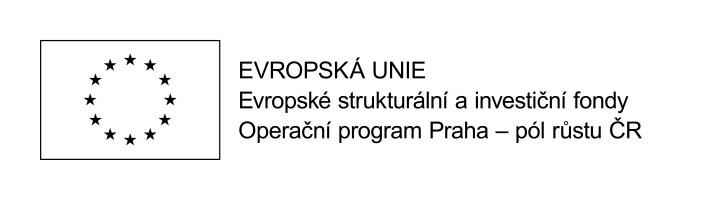 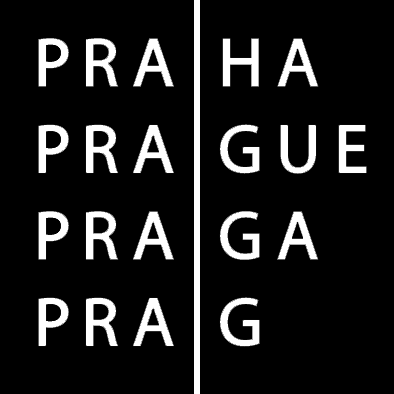 